Actividades SugeridasOBJETIVO DE APRENDIZAJE OA_7DESCRIPCIÓN DE LA ACTIVIDADESResolver problemas rutinarios y no rutinarios en contextos cotidianos que incluyen dinero, seleccionando y utilizando la operación apropiada3.Un alumno compró un cuaderno de matemáticas de $450 y un lápiz pasta por $380. En la caja pagó con un billete de $1 000. Calcule el vuelto que recibió.(Historia, Geografía y Ciencias Sociales) R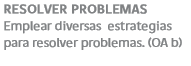 